Уважаемые преподаватели и студенты, вашему вниманию предлагаются ссылки на электронные образовательные ресурсы, 
электронные библиотечные системы, просветительские проекты 
с полным бесплатным доступом.	http://www.iprbookshop.ru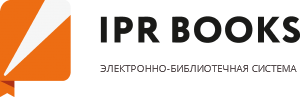 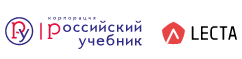 https://rosuchebnik.ru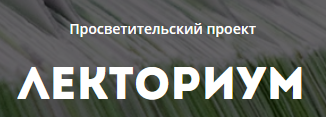 https://www.lektorium.tv	http://musei-online.blogspot.com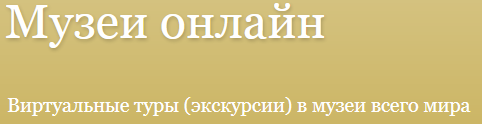 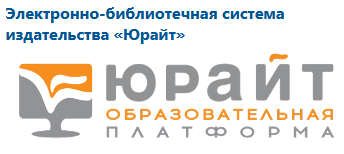 https://urait.ru/Российское образование. Федеральный портал//Режим доступа: http://www.edu.ru/Федеральный центр электронных образовательных ресурсов http://fcior.edu.ruЕдиное окно доступа к образовательным ресурсам http://window.edu.ruРоссийская электронная школа. Видеоуроки и тренажеры по всем учебным предметам. https://resh.edu.ruЕдиная коллекция цифровых образовательных ресурсов http://school-collection.edu.ruМосковская электронная школа. Видеоуроки, сценарии уроков. https://uchebnik.mos.ruМедиатека образовательных ресурсов http://store.temocenter.ruИнфоурокhttps://infourok.ruИнтернет урок. Библиотека видеоуроков. https://interneturok.ruЯклассhttps://www.yaklass.ruУчи.руhttps://uchi.ruОбразовательная платформа «Юрайт» https://urait.ru/news/1064Институт информационных технологий. http://www.intuit.ruЭлектронно-библиотечная система "Научная электронная библиотека" https://www.elibrary.ruСоциальная сеть работников образования http://nsportal.ru